SVEUČILIŠTE U DUBROVNIKUODJEL ZA EKONOMIJU I POSLOVNU EKONOMIJUIME I PREZIMENASLOV ZAVRŠNOG/DIPLOMSKOG RADA (hrv)TITLE (eng)VRSTA RADA (ZAVRŠNI/DIPLOMSKI RAD)Dubrovnik, godina.SVEUČILIŠTE U DUBROVNIKUODJEL ZA EKONOMIJU I POSLOVNU EKONOMIJUNASLOV ZAVRŠNOG/DIPLOMSKOG RADA (hrv)TITLE (eng)VRSTA RADA (ZAVRŠNI/DIPLOMSKI RAD)Kolegij: (npr. Monetarna ekonomija/Ekonomika turizma/Računovodstvo…)Studij: (npr. Ekonomija/Poslovna ekonomija/Financijski menadžment…)Vrsta studija: (sveučilišni/stručni)Razina: (preddiplomski/diplomski)Studijski smjer: (npr. Marketing/Turizam/Financijski menadžment…)Mentor: (titula ime i prezime mentora)Student: (ime i prezime studenta)JMBAG: Dubrovnik, mjesec godina.SAŽETAKXxxxxxxxxxxxxxxxxxxxx xxxxxxx xxxxxxxxxxxx xxxxxx xxx xxxxxxxxxxxxx xxxxxxxxxxxx xxxxxxx xxxxxxxxxxxxxx xxxxxxxxxxxx xxxxxxxxxx xxxxxxxxxxxx xxxxxxxxxx.Xxxxxxxxxxx xxxxxKljučne riječi: xxxxxx, xxxxx; xxxxx, xxxxxABSTRACTXxxxxxxxxxxxxxxxxxxxx xxxxxxx xxxxxxxxxxxx xxxxxx xxx xxxxxxxxxxxxx xxxxxxxxxxxx xxxxxxx xxxxxxxxxxxxxx xxxxxxxxxxxx xxxxxxxxxx xxxxxxxxxxxx xxxxxxxxxx.Xxxxxxxxxxx xxxxx.Key words: xxxxxx, xxxxxx, xxxxx, xxxxxUVODXxxxxxxxxxxxxxxxxxxxx xxxxxxx xxxxxxxxxxxx xxxxxx xxx xxxxxxxxxxxxx xxxxxxxxxxxx xxxxxxx xxxxxxxxxxxxxx xxxxxxxxxxxx xxxxxxxxxx xxxxxxxxxxxx xxxxxxxxxx. Xxxxxxxxxxxxxxxxxxxxx xxxxxxx xxxxxxxxxxxx xxxxxx xxx xxxxxxxxxxxxx xxxxxxxxxxxx xxxxxxx xxxxxxxxxxxxxx xxxxxxxxxxxx xxxxxxxxxx xxxxxxxxxxxx xxxxxxxxxx.Xxxxxxxxxxx xxxxx Xxxxxxxxxxxxxxxxxxxxx xxxxxxx xxxxxxxxxxxx xxxxxx xxx xxxxxxxxxxxxx xxxxxxxxxxxx xxxxxxx xxxxxxxxxxxxxx xxxxxxxxxxxx xxxxxxxxxx xxxxxxxxxxxx xxxxxxxxxx.Definicija radaXxxxxxxxxxxxxxxxxxxxx xxxxxxx xxxxxxxxxxxx xxxxxx xxx xxxxxxxxxxxxx xxxxxxxxxxxx xxxxxxx xxxxxxxxxxxxxx xxxxxxxxxxxx xxxxxxxxxx xxxxxxxxxxxx xxxxxxxxxx. Xxxxxxxxxxxxxxxxxxxxx xxxxxxx xxxxxxxxxxxx xxxxxx xxx xxxxxxxxxxxxx xxxxxxxxxxxx xxxxxxx xxxxxxxxxxxxxx xxxxxxxxxxxx xxxxxxxxxx xxxxxxxxxxxx xxxxxxxxxx.Xxxxxxxxxxx xxxxx.Svrha i ciljevi radaXxxxxxxxxxxxxxxxxxxxx xxxxxxx xxxxxxxxxxxx xxxxxx xxx xxxxxxxxxxxxx xxxxxxxxxxxx xxxxxxx xxxxxxxxxxxxxx xxxxxxxxxxxx xxxxxxxxxx xxxxxxxxxxxx xxxxxxxxxx. Xxxxxxxxxxxxxxxxxxxxx xxxxxxx xxxxxxxxxxxx xxxxxx xxx xxxxxxxxxxxxx xxxxxxxxxxxx xxxxxxx xxxxxxxxxxxxxx xxxxxxxxxxxx xxxxxxxxxx xxxxxxxxxxxx xxxxxxxxxx.Xxxxxxxxxxx xxxxx.Metodologija radaXxxxxxxxxxxxxxxxxxxxx xxxxxxx xxxxxxxxxxxx xxxxxx xxx xxxxxxxxxxxxx xxxxxxxxxxxx xxxxxxx xxxxxxxxxxxxxx xxxxxxxxxxxx xxxxxxxxxx xxxxxxxxxxxx xxxxxxxxxx. Xxxxxxxxxxxxxxxxxxxxx xxxxxxx xxxxxxxxxxxx xxxxxx xxx xxxxxxxxxxxxx xxxxxxxxxxxx xxxxxxx xxxxxxxxxxxxxx xxxxxxxxxxxx xxxxxxxxxx xxxxxxxxxxxx xxxxxxxxxx. Xxxxxxxxxxxxxxxxxxxxx xxxxxxx xxxxxxxxxxxx xxxxxx xxx xxxxxxxxxxxxx xxxxxxxxxxxx xxxxxxx xxxxxxxxxxxxxx xxxxxxxxxxxx xxxxxxxxxx xxxxxxxxxxxx xxxxxxxxxx.Xxxxxxxxxxx xxxxx. Xxxxxxxxxxxxxxxxxxxxx xxxxxxx xxxxxxxxxxxx xxxxxx xxx xxxxxxxxxxxxx xxxxxxxxxxxx xxxxxxx xxxxxxxxxxxxxx xxxxxxxxxxxx xxxxxxxxxx xxxxxxxxxxxx xxxxxxxxxx.Struktura radaXxxxxxxxxxxxxxxxxxxxx xxxxxxx xxxxxxxxxxxx xxxxxx xxx xxxxxxxxxxxxx xxxxxxxxxxxx xxxxxxx xxxxxxxxxxxxxx xxxxxxxxxxxx xxxxxxxxxx xxxxxxxxxxxx xxxxxxxxxx. Xxxxxxxxxxxxxxxxxxxxx xxxxxxx xxxxxxxxxxxx xxxxxx xxx xxxxxxxxxxxxx xxxxxxxxxxxx xxxxxxx xxxxxxxxxxxxxx xxxxxxxxxxxx xxxxxxxxxx xxxxxxxxxxxx xxxxxxxxxx.Xxxxxxxxxxx xxxxx. Xxxxxxxxxxxxxxxxxxxxx xxxxxxx xxxxxxxxxxxx xxxxxx xxx xxxxxxxxxxxxx xxxxxxxxxxxx xxxxxxx xxxxxxxxxxxxxx xxxxxxxxxxxx xxxxxxxxxx xxxxxxxxxxxx xxxxxxxxxx.POGLAVLJE - TEORIJSKI DIO RADAXxxxxxxxxxxxxxxxxxxxx xxxxxxx xxxxxxxxxxxx xxxxxx xxx xxxxxxxxxxxxx xxxxxxxxxxxx xxxxxxx xxxxxxxxxxxxxx xxxxxxxxxxxx xxxxxxxxxx xxxxxxxxxxxx xxxxxxxxxx. Xxxxxxxxxxxxxxxxxxxxx xxxxxxx xxxxxxxxxxxx xxxxxx xxx xxxxxxxxxxxxx xxxxxxxxxxxx xxxxxxx xxxxxxxxxxxxxx xxxxxxxxxxxx xxxxxxxxxx xxxxxxxxxxxx xxxxxxxxxx.Xxxxxxxxxxx xxxxx. Xxxxxxxxxxxxxxxxxxxxx xxxxxxx xxxxxxxxxxxx xxxxxx xxx xxxxxxxxxxxxx xxxxxxxxxxxx xxxxxxx xxxxxxxxxxxxxx xxxxxxxxxxxx xxxxxxxxxx xxxxxxxxxxxx xxxxxxxxxx.Potpoglavlje prvo Xxxxxxxxxxxxxxxxxxxxx xxxxxxx xxxxxxxxxxxx xxxxxx xxx xxxxxxxxxxxxx xxxxxxxxxxxx xxxxxxx xxxxxxxxxxxxxx xxxxxxxxxxxx xxxxxxxxxx xxxxxxxxxxxx xxxxxxxxxx. Xxxxxxxxxxxxxxxxxxxxx xxxxxxx xxxxxxxxxxxx xxxxxx xxx xxxxxxxxxxxxx xxxxxxxxxxxx xxxxxxx xxxxxxxxxxxxxx xxxxxxxxxxxx xxxxxxxxxx xxxxxxxxxxxx xxxxxxxxxx.Xxxxxxxxxxx xxxxx. Xxxxxxxxxxxxxxxxxxxxx xxxxxxx xxxxxxxxxxxx xxxxxx xxx xxxxxxxxxxxxx xxxxxxxxxxxx xxxxxxx xxxxxxxxxxxxxx xxxxxxxxxxxx xxxxxxxxxx xxxxxxxxxxxx xxxxxxxxxx.Potpoglavlje drugoXxxxxxxxxxxxxxxxxxxxx xxxxxxx xxxxxxxxxxxx xxxxxx xxx xxxxxxxxxxxxx xxxxxxxxxxxx xxxxxxx xxxxxxxxxxxxxx xxxxxxxxxxxx xxxxxxxxxx xxxxxxxxxxxx xxxxxxxxxx. Xxxxxxxxxxxxxxxxxxxxx xxxxxxx xxxxxxxxxxxx xxxxxx xxx xxxxxxxxxxxxx xxxxxxxxxxxx xxxxxxx xxxxxxxxxxxxxx xxxxxxxxxxxx xxxxxxxxxx xxxxxxxxxxxx xxxxxxxxxx.Xxxxxxxxxxx xxxxx. Xxxxxxxxxxxxxxxxxxxxx xxxxxxx xxxxxxxxxxxx xxxxxx xxx xxxxxxxxxxxxx xxxxxxxxxxxx xxxxxxx xxxxxxxxxxxxxx xxxxxxxxxxxx xxxxxxxxxx xxxxxxxxxxxx xxxxxxxxxx.Prvo potpoglavlje razine 2.2.Xxxxxxxxxxxxxxxxxxxxx xxxxxxx xxxxxxxxxxxx xxxxxx xxx xxxxxxxxxxxxx xxxxxxxxxxxx xxxxxxx xxxxxxxxxxxxxx xxxxxxxxxxxx xxxxxxxxxx xxxxxxxxxxxx xxxxxxxxxx. Xxxxxxxxxxxxxxxxxxxxx xxxxxxx xxxxxxxxxxxx xxxxxx xxx xxxxxxxxxxxxx xxxxxxxxxxxx xxxxxxx xxxxxxxxxxxxxx xxxxxxxxxxxx xxxxxxxxxx xxxxxxxxxxxx xxxxxxxxxx.Xxxxxxxxxxx xxxxx. Xxxxxxxxxxxxxxxxxxxxx xxxxxxx xxxxxxxxxxxx xxxxxx xxx xxxxxxxxxxxxx xxxxxxxxxxxx xxxxxxx xxxxxxxxxxxxxx xxxxxxxxxxxx xxxxxxxxxx xxxxxxxxxxxx xxxxxxxxxx.Drugo potpoglavlje razine 2.2.Xxxxxxxxxxxxxxxxxxxxx xxxxxxx xxxxxxxxxxxx xxxxxx xxx xxxxxxxxxxxxx xxxxxxxxxxxx xxxxxxx xxxxxxxxxxxxxx xxxxxxxxxxxx xxxxxxxxxx xxxxxxxxxxxx xxxxxxxxxx. Xxxxxxxxxxxxxxxxxxxxx xxxxxxx xxxxxxxxxxxx xxxxxx xxx xxxxxxxxxxxxx xxxxxxxxxxxx xxxxxxx xxxxxxxxxxxxxx xxxxxxxxxxxx xxxxxxxxxx xxxxxxxxxxxx xxxxxxxxxx.Xxxxxxxxxxx xxxxx. Xxxxxxxxxxxxxxxxxxxxx xxxxxxx xxxxxxxxxxxx xxxxxx xxx xxxxxxxxxxxxx xxxxxxxxxxxx xxxxxxx xxxxxxxxxxxxxx xxxxxxxxxxxx xxxxxxxxxx xxxxxxxxxxxx xxxxxxxxxx.POGLAVLJE EMPIRIJSKI DIO RADA (ILI DRUGI TEORIJSKI DIO)Xxxxxxxxxxxxxxxxxxxxx xxxxxxx xxxxxxxxxxxx xxxxxx xxx xxxxxxxxxxxxx xxxxxxxxxxxx xxxxxxx xxxxxxxxxxxxxx xxxxxxxxxxxx xxxxxxxxxx xxxxxxxxxxxx xxxxxxxxxx. Xxxxxxxxxxxxxxxxxxxxx xxxxxxx xxxxxxxxxxxx xxxxxx xxx xxxxxxxxxxxxx xxxxxxxxxxxx xxxxxxx xxxxxxxxxxxxxx xxxxxxxxxxxx xxxxxxxxxx xxxxxxxxxxxx xxxxxxxxxx.Xxxxxxxxxxx xxxxx. Xxxxxxxxxxxxxxxxxxxxx xxxxxxx xxxxxxxxxxxx xxxxxx xxx xxxxxxxxxxxxx xxxxxxxxxxxx xxxxxxx xxxxxxxxxxxxxx xxxxxxxxxxxx xxxxxxxxxx xxxxxxxxxxxx xxxxxxxxxx.Xxxxxxxxxxxxxxxxxxxxx xxxxxxx xxxxxxxxxxxx xxxxxx xxx xxxxxxxxxxxxx xxxxxxxxxxxx xxxxxxx xxxxxxxxxxxxxx xxxxxxxxxxxx xxxxxxxxxx xxxxxxxxxxxx xxxxxxxxxx. Xxxxxxxxxxxxxxxxxxxxx xxxxxxx xxxxxxxxxxxx xxxxxx xxx xxxxxxxxxxxxx xxxxxxxxxxxx xxxxxxx xxxxxxxxxxxxxx xxxxxxxxxxxx xxxxxxxxxx xxxxxxxxxxxx xxxxxxxxxx.Xxxxxxxxxxx xxxxx. Xxxxxxxxxxxxxxxxxxxxx xxxxxxx xxxxxxxxxxxx xxxxxx xxx xxxxxxxxxxxxx xxxxxxxxxxxx xxxxxxx xxxxxxxxxxxxxx xxxxxxxxxxxx xxxxxxxxxx xxxxxxxxxxxx xxxxxxxxxx.Potpoglavlje prvo - Opis uzorkaXxxxxxxxxxxxxxxxxxxxx xxxxxxx xxxxxxxxxxxx xxxxxx xxx xxxxxxxxxxxxx xxxxxxxxxxxx xxxxxxx xxxxxxxxxxxxxx xxxxxxxxxxxx xxxxxxxxxx xxxxxxxxxxxx xxxxxxxxxx. Xxxxxxxxxxxxxxxxxxxxx xxxxxxx xxxxxxxxxxxx xxxxxx xxx xxxxxxxxxxxxx xxxxxxxxxxxx xxxxxxx xxxxxxxxxxxxxx xxxxxxxxxxxx xxxxxxxxxx xxxxxxxxxxxx xxxxxxxxxx.Xxxxxxxxxxxxxxxxxxxxx xxxxxxx xxxxxxxxxxxx xxxxxx xxx xxxxxxxxxxxxx xxxxxxxxxxxx xxxxxxx xxxxxxxxxxxxxx xxxxxxxxxxxx xxxxxxxxxx xxxxxxxxxxxx xxxxxxxxxx. Xxxxxxxxxxxxxxxxxxxxx xxxxxxx xxxxxxxxxxxx xxxxxx xxx xxxxxxxxxxxxx xxxxxxxxxxxx xxxxxxx xxxxxxxxxxxxxx xxxxxxxxxxxx xxxxxxxxxx xxxxxxxxxxxx xxxxxxxxxx.Xxxxxxxxxxx xxxxx. Xxxxxxxxxxxxxxxxxxxxx xxxxxxx xxxxxxxxxxxx xxxxxx xxx xxxxxxxxxxxxx xxxxxxxxxxxx xxxxxxx xxxxxxxxxxxxxx xxxxxxxxxxxx xxxxxxxxxx xxxxxxxxxxxx xxxxxxxxxx.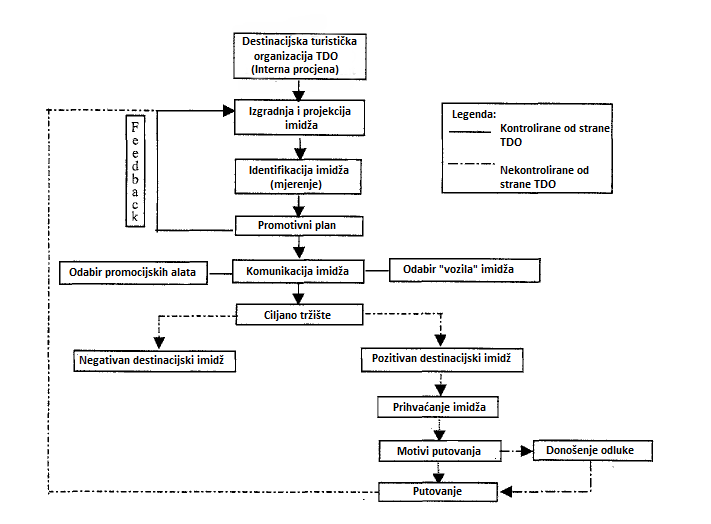 Dijagram 1.: Model promocije destinacijskog imidžaIzvor: Potpoglavlje drugo - Opis varijabliXxxxxxxxxxxxxxxxxxxxx xxxxxxx xxxxxxxxxxxx xxxxxx xxx xxxxxxxxxxxxx xxxxxxxxxxxx xxxxxxx xxxxxxxxxxxxxx xxxxxxxxxxxx xxxxxxxxxx xxxxxxxxxxxx xxxxxxxxxx. Xxxxxxxxxxxxxxxxxxxxx xxxxxxx xxxxxxxxxxxx xxxxxx xxx xxxxxxxxxxxxx xxxxxxxxxxxx xxxxxxx xxxxxxxxxxxxxx xxxxxxxxxxxx xxxxxxxxxx xxxxxxxxxxxx xxxxxxxxxx.Xxxxxxxxxxxxxxxxxxxxx xxxxxxx xxxxxxxxxxxx xxxxxx xxx xxxxxxxxxxxxx xxxxxxxxxxxx xxxxxxx xxxxxxxxxxxxxx xxxxxxxxxxxx xxxxxxxxxx xxxxxxxxxxxx xxxxxxxxxx. Xxxxxxxxxxxxxxxxxxxxx xxxxxxx xxxxxxxxxxxx xxxxxx xxx xxxxxxxxxxxxx xxxxxxxxxxxx xxxxxxx xxxxxxxxxxxxxx xxxxxxxxxxxx xxxxxxxxxx xxxxxxxxxxxx xxxxxxxxxx.Xxxxxxxxxxx xxxxx. Xxxxxxxxxxxxxxxxxxxxx xxxxxxx xxxxxxxxxxxx xxxxxx xxx xxxxxxxxxxxxx xxxxxxxxxxxx xxxxxxx xxxxxxxxxxxxxx xxxxxxxxxxxx xxxxxxxxxx xxxxxxxxxxxx xxxxxxxxxx.Tablica 1.: Broj posjetitelja muzeja i galerija, nacionalnih parkova, te važnijih turističkih atrakcija i znamenitosti u Hrvatskoj od srpnja do rujna 2010.Izvor:Prvo potpoglavlje razine 3.2. - Varijabla 1 Xxxxxxxxxxxxxxxxxxxxx xxxxxxx xxxxxxxxxxxx xxxxxx xxx xxxxxxxxxxxxx xxxxxxxxxxxx xxxxxxx xxxxxxxxxxxxxx xxxxxxxxxxxx xxxxxxxxxx xxxxxxxxxxxx xxxxxxxxxx. Xxxxxxxxxxxxxxxxxxxxx xxxxxxx xxxxxxxxxxxx xxxxxx xxx xxxxxxxxxxxxx xxxxxxxxxxxx xxxxxxx xxxxxxxxxxxxxx xxxxxxxxxxxx xxxxxxxxxx xxxxxxxxxxxx xxxxxxxxxx.Xxxxxxxxxxxxxxxxxxxxx xxxxxxx xxxxxxxxxxxx xxxxxx xxx xxxxxxxxxxxxx xxxxxxxxxxxx xxxxxxx xxxxxxxxxxxxxx xxxxxxxxxxxx xxxxxxxxxx xxxxxxxxxxxx xxxxxxxxxx. Xxxxxxxxxxxxxxxxxxxxx xxxxxxx xxxxxxxxxxxx xxxxxx xxx xxxxxxxxxxxxx xxxxxxxxxxxx xxxxxxx xxxxxxxxxxxxxx xxxxxxxxxxxx xxxxxxxxxx xxxxxxxxxxxx xxxxxxxxxx.Xxxxxxxxxxx xxxxx. Xxxxxxxxxxxxxxxxxxxxx xxxxxxx xxxxxxxxxxxx xxxxxx xxx xxxxxxxxxxxxx xxxxxxxxxxxx xxxxxxx xxxxxxxxxxxxxx xxxxxxxxxxxx xxxxxxxxxx xxxxxxxxxxxx xxxxxxxxxx.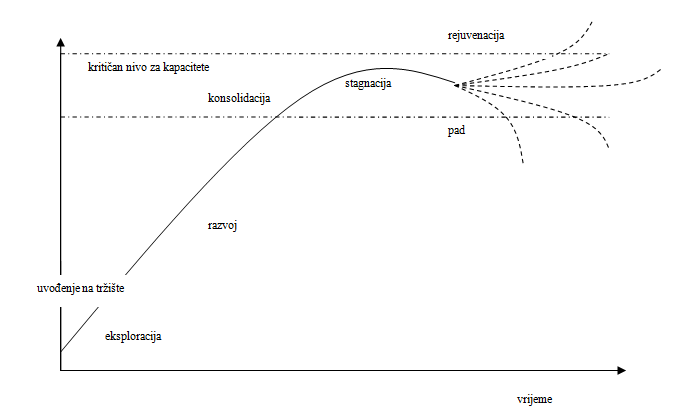 Grafikon 1.: Butlerova krivulja životnog ciklusa turističkog proizvodaIzvor: Xxxxxxxxxxxxxxxxxxxxx xxxxxxx xxxxxxxxxxxx xxxxxx xxx xxxxxxxxxxxxx xxxxxxxxxxxx xxxxxxx xxxxxxxxxxxxxx xxxxxxxxxxxx xxxxxxxxxx xxxxxxxxxxxx xxxxxxxxxx.Drugo potpoglavlje razine 3.2. -  Varijabla 2Xxxxxxxxxxxxxxxxxxxxx xxxxxxx xxxxxxxxxxxx xxxxxx xxx xxxxxxxxxxxxx xxxxxxxxxxxx xxxxxxx xxxxxxxxxxxxxx xxxxxxxxxxxx xxxxxxxxxx xxxxxxxxxxxx xxxxxxxxxx. Xxxxxxxxxxxxxxxxxxxxx xxxxxxx xxxxxxxxxxxx xxxxxx xxx xxxxxxxxxxxxx xxxxxxxxxxxx xxxxxxx xxxxxxxxxxxxxx xxxxxxxxxxxx xxxxxxxxxx xxxxxxxxxxxx xxxxxxxxxx.Xxxxxxxxxxxxxxxxxxxxx xxxxxxx xxxxxxxxxxxx xxxxxx xxx xxxxxxxxxxxxx xxxxxxxxxxxx xxxxxxx xxxxxxxxxxxxxx xxxxxxxxxxxx xxxxxxxxxx xxxxxxxxxxxx xxxxxxxxxx. Xxxxxxxxxxxxxxxxxxxxx xxxxxxx xxxxxxxxxxxx xxxxxx xxx xxxxxxxxxxxxx xxxxxxxxxxxx xxxxxxx xxxxxxxxxxxxxx xxxxxxxxxxxx xxxxxxxxxx xxxxxxxxxxxx xxxxxxxxxx.Xxxxxxxxxxx xxxxx. Xxxxxxxxxxxxxxxxxxxxx xxxxxxx xxxxxxxxxxxx xxxxxx xxx xxxxxxxxxxxxx xxxxxxxxxxxx xxxxxxx xxxxxxxxxxxxxx xxxxxxxxxxxx xxxxxxxxxx xxxxxxxxxxxx xxxxxxxxxx.Poglavlje treće - Rezultati istraživanjaXxxxxxxxxxxxxxxxxxxxx xxxxxxx xxxxxxxxxxxx xxxxxx xxx xxxxxxxxxxxxx xxxxxxxxxxxx xxxxxxx xxxxxxxxxxxxxx xxxxxxxxxxxx xxxxxxxxxx xxxxxxxxxxxx xxxxxxxxxx. Xxxxxxxxxxxxxxxxxxxxx xxxxxxx xxxxxxxxxxxx xxxxxx xxx xxxxxxxxxxxxx xxxxxxxxxxxx xxxxxxx xxxxxxxxxxxxxx xxxxxxxxxxxx xxxxxxxxxx xxxxxxxxxxxx xxxxxxxxxx.Xxxxxxxxxxxxxxxxxxxxx xxxxxxx xxxxxxxxxxxx xxxxxx xxx xxxxxxxxxxxxx xxxxxxxxxxxx xxxxxxx xxxxxxxxxxxxxx xxxxxxxxxxxx xxxxxxxxxx xxxxxxxxxxxx xxxxxxxxxx. Xxxxxxxxxxxxxxxxxxxxx xxxxxxx xxxxxxxxxxxx xxxxxx xxx xxxxxxxxxxxxx xxxxxxxxxxxx xxxxxxx xxxxxxxxxxxxxx xxxxxxxxxxxx xxxxxxxxxx xxxxxxxxxxxx xxxxxxxxxx.Xxxxxxxxxxx xxxxx. Xxxxxxxxxxxxxxxxxxxxx xxxxxxx xxxxxxxxxxxx xxxxxx xxx xxxxxxxxxxxxx xxxxxxxxxxxx xxxxxxx xxxxxxxxxxxxxx xxxxxxxxxxxx xxxxxxxxxx xxxxxxxxxxxx xxxxxxxxxx.ZAKLJUČAKXxxxxxxxxxxxxxxxxxxxx xxxxxxx xxxxxxxxxxxx xxxxxx xxx xxxxxxxxxxxxx xxxxxxxxxxxx xxxxxxx xxxxxxxxxxxxxx xxxxxxxxxxxx xxxxxxxxxx xxxxxxxxxxxx xxxxxxxxxx. Xxxxxxxxxxxxxxxxxxxxx xxxxxxx xxxxxxxxxxxx xxxxxx xxx xxxxxxxxxxxxx xxxxxxxxxxxx xxxxxxx xxxxxxxxxxxxxx xxxxxxxxxxxx xxxxxxxxxx xxxxxxxxxxxx xxxxxxxxxx.Xxxxxxxxxxxxxxxxxxxxx xxxxxxx xxxxxxxxxxxx xxxxxx xxx xxxxxxxxxxxxx xxxxxxxxxxxx xxxxxxx xxxxxxxxxxxxxx xxxxxxxxxxxx xxxxxxxxxx xxxxxxxxxxxx xxxxxxxxxx. Xxxxxxxxxxxxxxxxxxxxx xxxxxxx xxxxxxxxxxxx xxxxxx xxx xxxxxxxxxxxxx xxxxxxxxxxxx xxxxxxx xxxxxxxxxxxxxx xxxxxxxxxxxx xxxxxxxxxx xxxxxxxxxxxx xxxxxxxxxx.Xxxxxxxxxxx xxxxx. Xxxxxxxxxxxxxxxxxxxxx xxxxxxx xxxxxxxxxxxx xxxxxx xxx xxxxxxxxxxxxx xxxxxxxxxxxx xxxxxxx xxxxxxxxxxxxxx xxxxxxxxxxxx xxxxxxxxxx xxxxxxxxxxxx xxxxxxxxxx.LITERATURAButler, R. W., (1980.). The Concept of a Tourist Area Cycle of Evolution. Implications for Management of Resources. Canadian Geographer, XXIV(1), pp. 5.-25.Turizam 2010., Državni zavod za statistiku, (2011.)., Državni zavod za statistiku. ZagrebLi, X. R. & Volgesong, H., 2002. A model of destination promotion with case study of Nanjing. s.l., P.R.China, pp. 159-173.Citiranje knjiga:djelo jednog, dva ili tri autora:Prezime, inicijal(i) autora. (godina izdavanja) Naslov: podnaslov. Podatak o izdanju. Mjesto izdavanja: Nakladnik.djelo četiri ili više autora [et al.]. Upisuje se samo ime prvog autora.Prezime, inicijal(i) autora. et al. (godina izdavanja) Naslov: podnaslov. Podatak o izdanju. Mjesto izdavanja: Nakladnik.zbornik radova i zbirka radova (urednik/ci)Prezime, inicijal(i) urednika., ur. (godina izdavanja) Naslov: podnaslov. Podatak o izdanju. Mjesto izdavanja: Nakladnik.Citiranje poglavlja u knjizi, znanstvenih i stručnih radova u zbornicima i zbirkama radova i natuknica u enciklopedijipoglavlje u knjiziPrezime, inicijal(i) autora. (godina izdavanja) Naslov poglavlja: podnaslov poglavlja. U: Prezime, inicijal(i) urednika., ur., Naslov knjige: podnaslov. Podatak o izdanju. Mjesto izdavanja: Nakladnik, str. od-do.znanstveni i stručni rad u zborniku i zbirci radovaPrezime, inicijal(i) autora. (godina izdavanja) Naslov rada: podnaslov. U: Prezime, inicijal(i) urednika, ur. Naslov zbornika: podnaslov. Mjesto izdavanja: Nakladnik, str. od-do.Citiranje znanstvenih i stručnih članaka u časopisimačlanak u časopisuPrezime, inicijal(i) autora. (godina izdavanja). Naslov članka: podnaslov. Naslov časopisa, Oznaka sveska/godišta/volumena (broj), str. od-do.Citiranje zakona, pravilnika i uputaNaslov publikacije u kojoj je zakon objavljen (godina izdavanja) Naslov zakona: podnaslov.Mjesto izdavanja: Nakladnik, oznaka sveska/godišta (broj), str. početna-završna.Citiranje publikacija internacionalnih organizacija i drugih izvještajaPrezime, inicijal(i) autora, urednika ili tijela odgovornog za dokument (godina izdavanja). Naslov dokumenta: podnaslov. Mjesto izdavanja: Nakladnik.Citiranje izvora s interneta i elektroničkih medijaweb-stranicaPrezime, inicijal(i) autora. (godina izdavanja). Naslov: podnaslov [online]. Dostupno na: URL [pristup: datum posjete stranici]članak u elektroničkom časopisu ili online bazi podatakaPrezime, inicijal(i) autora. (godina izdavanja). Naslov: podnaslov. Naslov časopisa [online], volumen/godište (broj). Dostupno na(u): URL ili naziv online baze podataka [pristup: datum posjete stranici]PRILOZINapomena: popis tablica grafikona i dijagrama se radi automatski ukoliko su se koristili naputci za izradu slika i dijagrama. Unosom nove tablice ili slike popis se ažurira klikom na popis desnom tipkom i odabirom naredbe „update field“Popis tablicaTablica 1.: Broj posjetitelja muzeja i galerija, nacionalnih parkova, te važnijih turističkih atrakcija i znamenitosti u Hrvatskoj od srpnja do rujna 2010.	9Popis grafikonaGrafikon 1.: Butlerova krivulja životnog ciklusa turističkog proizvoda	9Popis dijagramaDijagram 1.: Model promocije destinacijskog imidža	8IZJAVA O AUTORSTVU I IZVORNOSTI RADAkojom ja ime i prezime studenta, JMBAG, izjavljujem pod punom moralnom odgovornošću da:sam završni/diplomski rad pod naslovom: xxxxxxxxxxxxxxxxxxxx, na studiju: xxxxxxxxxxxxxxxxxxxxx, izradio samostalno, pod mentorstvom titula ime i prezime mentora.Sam u izradi koristio navedenu literaturu i pri tome se pridržavao etičkih standarda u citiranju i korištenju izvora te niti jedan dio rada nije izravno preuzet iz tuđih radova.Sam suglasan da se sadržaj moga rada trajno pohrani i objavi u Repozitoriju Sveučilišta u Dubrovniku te se time, putem interneta učini javno i bez naknade dostupan svima ili samo nastavnicima i studentima Sveučilišta u Dubrovniku (odabrati). sadržaj moga rada u potpunosti odgovara sadržaju obranjenog i eventualno nakon obrade uređenog rada.sam prilikom korištenja slika s interneta poštovao autorska pravaIme i prezime studenta: Xxxxx XxxxxxxxxxxPotpisU Dubrovniku, Napomene:Kod otvaranja novih poglavlja i potpoglavlja potrebno je prenijeti format naslova, podnaslova i tijela teksta upotrebom alata „format painter“ (kliknuti na npr. Naslov čiji format želimo prenijeti, onda na „format painter“ (nalazi se u „home“ tabu), a zatim kliknuti na novi naslov dva puta na koji će se primijeniti odnosni format teksta)Glavna poglavlja uvijek idu na novu stranicu, a potpoglavlja ne. Ukoliko želimo preći na novu stranicu koristiti naredbu „page break“ (nalazi se u tabu „insert“)Naputak za Harvardski stil citiranja korištene literature:REFERENCESINSERT CITATIONADD NEW SOURCEUBACITI PODATKE O KORIŠTENOJ LITERATURIOKU tekstu će se pojaviti npr. (Butler, 1980), a na kraju pisanja rada kad date naredbu REFERENCEBIBLIOGRAPHY dobit ćete popis korištene literature u cijelom raduUpute za slike i tablice:Sve tablice, slike, grafikoni i slični grafički prikazi moraju biti centrirani, a navođenje naziva i izvora se postavlja uz lijevi rub stranice. Numerirajte svaku sliku ili tablicu. Preporučljivo je postavljanje slika ili tablica na vrh ili dno stranice. Broj i naslov slika, dijagrama, shema moraju biti ispod slika; a tablica iznad tablica.Izbjegavajte postavljanje slika ili tablica prije njihovog prvog spominjanja u tekstu. Ako su tablice, slike, grafikoni i slični grafički prikazi originalni rezultat rada autora onda se kao izvor navodi: "Izračun autora", "Prikaz autora" ili slična formulacija.Ako se slike preuzimaju s Interneta ili se skenirane stavljaju u tekst onda se preuzima originalni izgled slike. Za unos slika ili tablica koristite naredbe: U izborniku REFERENCES odaberite INSERT CAPTION izaberete u prozoru LABEL slika 1 ili tablica 1, ako nema tablica nego tabela ili uopće ne postoji npr. shema ili dijagram idete na NEW LABEL i ubacite naziv npr. DIJAGRAMBrojevi u tablicama moraju biti poravnati uz desni rub tablice, tekst uz lijevi rub tablice, dok zaglavlje tablice treba biti centrirano.Font u autorski izrađenim tablicama, slikama, grafikoni i sličnim grafičkim prikazima je Times New Roman, veličina 10, uz prored od 1,0. Kod velikih tablica i grafičkih prikaza po potrebi se može koristiti i manji font, te "Landscape"- horizontalni izgled stranice.Vrsta ustanoveBroj posjetiteljaMuzeji i galerije881.015Nacionalni parkovi1.392.341Važnije turističke atrakcije i znamenitosti1.864.816